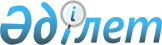 "Қазақстан Республикасының дамуға ресми көмегі мәселелері жөнінде комиссия құру туралы" Қазақстан Республикасы Премьер-Министрінің 2015 жылғы 8 желтоқсандағы № 127-ө өкіміне өзгеріс енгізу туралыҚазақстан Республикасы Премьер-Министрінің 2016 жылғы 15 сәуірдегі № 23-ө өкімі
      "Қазақстан Республикасының дамуға ресми көмегі мәселелері жөнінде комиссия құру туралы" Қазақстан Республикасы Премьер-Министрінің 2015 жылғы 8 желтоқсандағы № 127-ө өкіміне мынадай өзгеріс енгізілсін:
      көрсетілген өкімге қосымшада:
      мына:
      "Қазақстан Республикасы Мемлекеттік қызмет істері және сыбайлас жемқорлыққа қарсы іс-қимыл агенттігінің Әкімшілік жұмыс департаментінің басшысы (келісім бойынша)"
      деген жол мынадай редакцияда жазылсын:
      "Қазақстан Республикасының Мемлекеттік қызмет істері вице-министрі".
					© 2012. Қазақстан Республикасы Әділет министрлігінің «Қазақстан Республикасының Заңнама және құқықтық ақпарат институты» ШЖҚ РМК
				
      Премьер-Министр

К. Мәсімов
